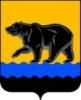 АДМИНИСТРАЦИЯ ГОРОДА НЕФТЕЮГАНСКАРАСПОРЯЖЕНИЕ23.12.2015 						                                                    № 347-рг.НефтеюганскО внесении изменения в распоряжение администрации города Нефтеюганска от 13.04.2015 № 88-р «Об утверждении Плана мероприятий («дорожная карта») по развитию застроенных территорий города Нефтеюганска»В соответствии со статьёй 46.1 Градостроительного кодекса Российской Федерации, во исполнение государственной программы Ханты-Мансийского автономного округа - Югры «Обеспечение доступным и комфортным жильем жителей Ханты-Мансийского автономного округа - Югры в 2014-2020 годах», утверждённой постановлением Правительства Ханты-Мансийского автономного округа - Югры от 09.10.2013 № 408-п, Уставом города Нефтеюганска, в связи с корректировкой сроков исполнения мероприятий:1.Внести изменение в распоряжение администрации города Нефтеюганска от 13.04.2015 № 88-р «Об утверждении Плана мероприятий («дорожная карта») по развитию застроенных территорий города Нефтеюганска», а именно: приложения 1, 2, 3, 4, 5 к распоряжению изложить согласно приложениям 1, 2, 3, 4, 5 к настоящему распоряжению.2.Контроль за выполнением распоряжения возложить на заместителя главы администрации города Ю.А.Власова.Глава администрации города                                                        	   В.А.АрчиковПриложение 1к распоряжениюадминистрации города от 23.12.2015 № 347-рПлан мероприятий («дорожная карта») администрации города Нефтеюганскапо застройке территории № 1 микрорайона 17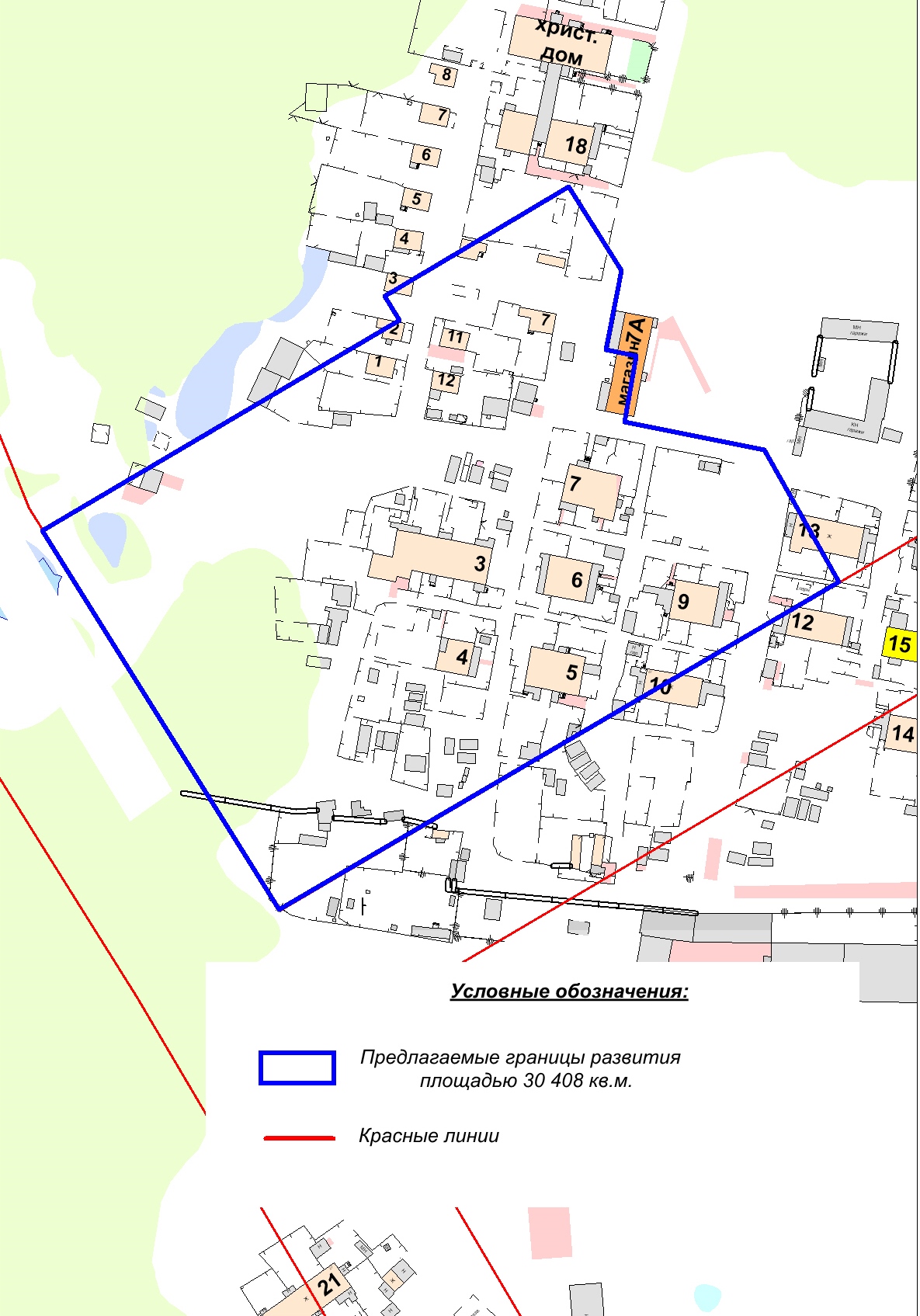 Приложение 2к распоряжениюадминистрации города от 23.12.2015 № 347-рПлан мероприятий («дорожная карта») администрации города Нефтеюганскапо застройке территории № 4 микрорайона 11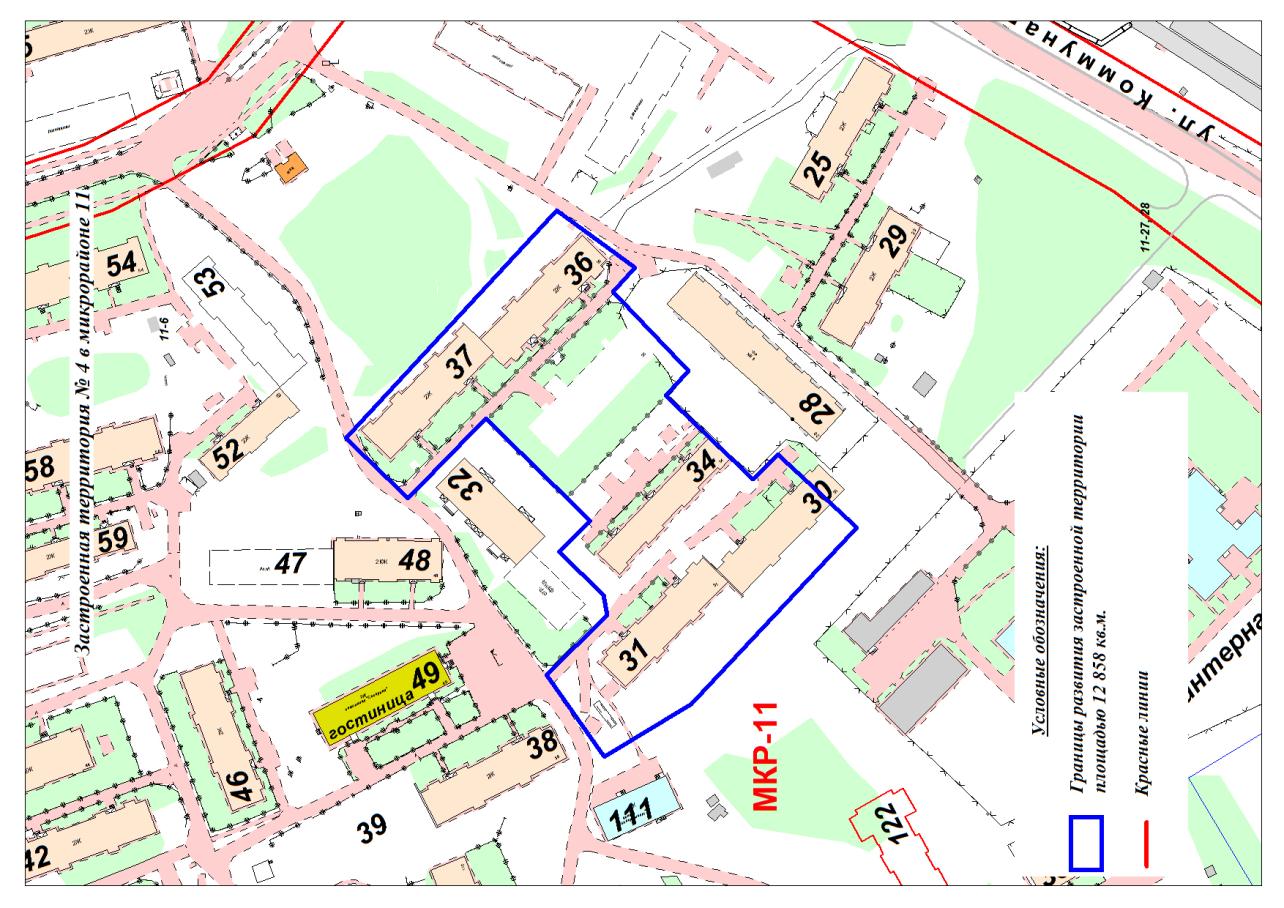                     Приложение 3к распоряжениюадминистрации города           от 23.12.2015 № 347-рПлан мероприятий («дорожная карта») администрации города Нефтеюганскапо застройке территории № 5 микрорайона 11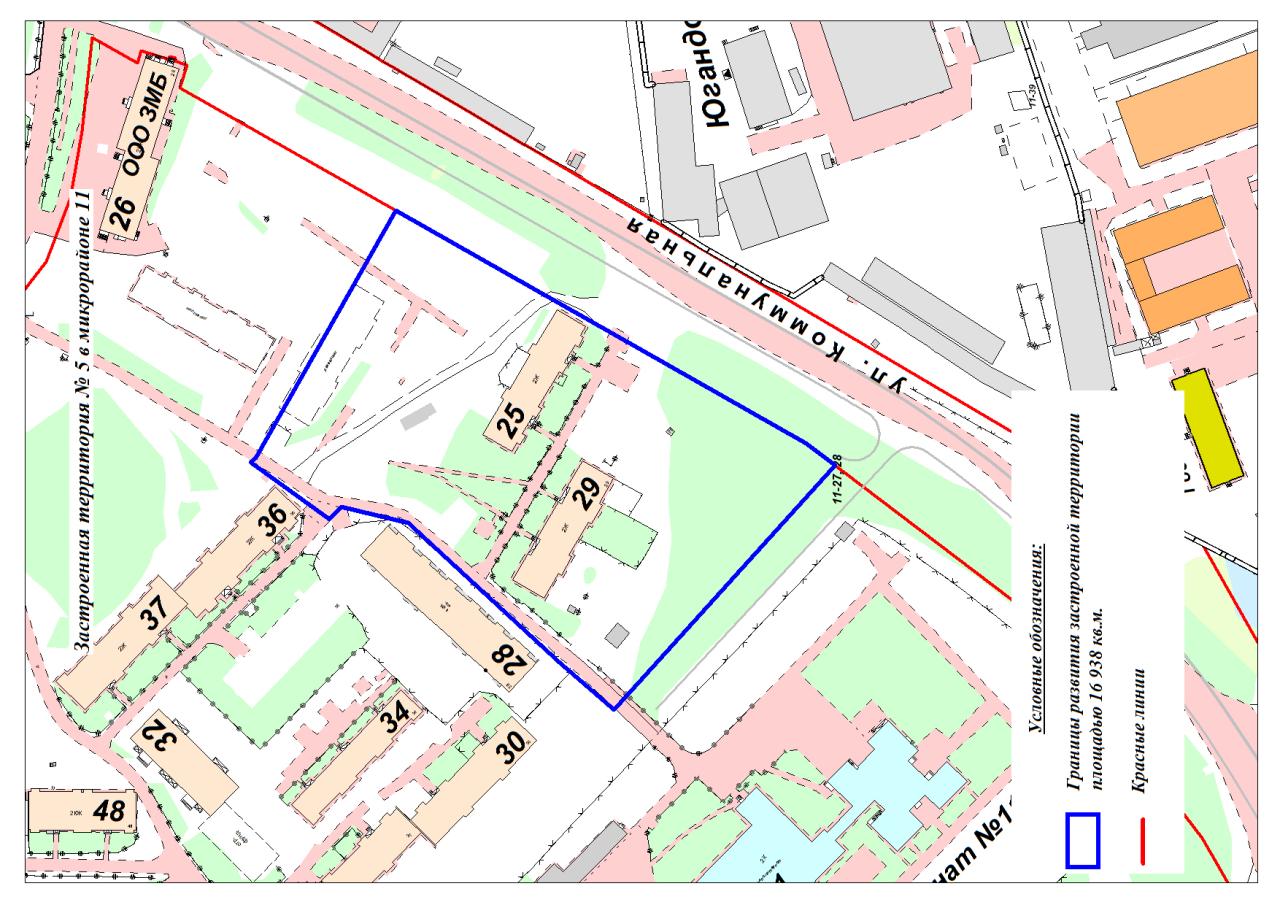 Приложение 4к распоряжениюадминистрации города от 23.12.2015 № 347-рПлан мероприятий («дорожная карта») администрации города Нефтеюганскапо застройке территории № 6 микрорайона 11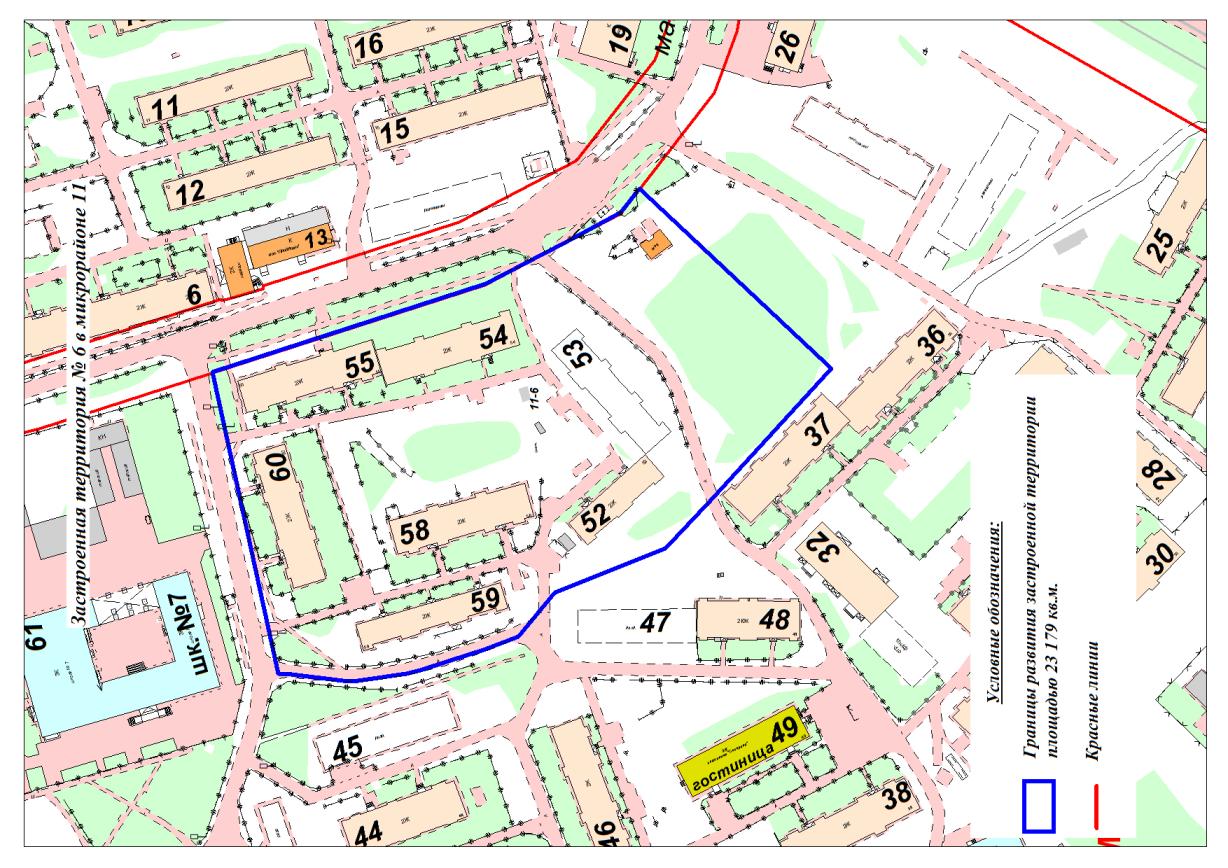 Приложение 5к распоряжениюадминистрации города           от 23.12.2015 № 347-рПлан мероприятий («дорожная карта») администрации города Нефтеюганскапо застройке территории № 7 микрорайона 11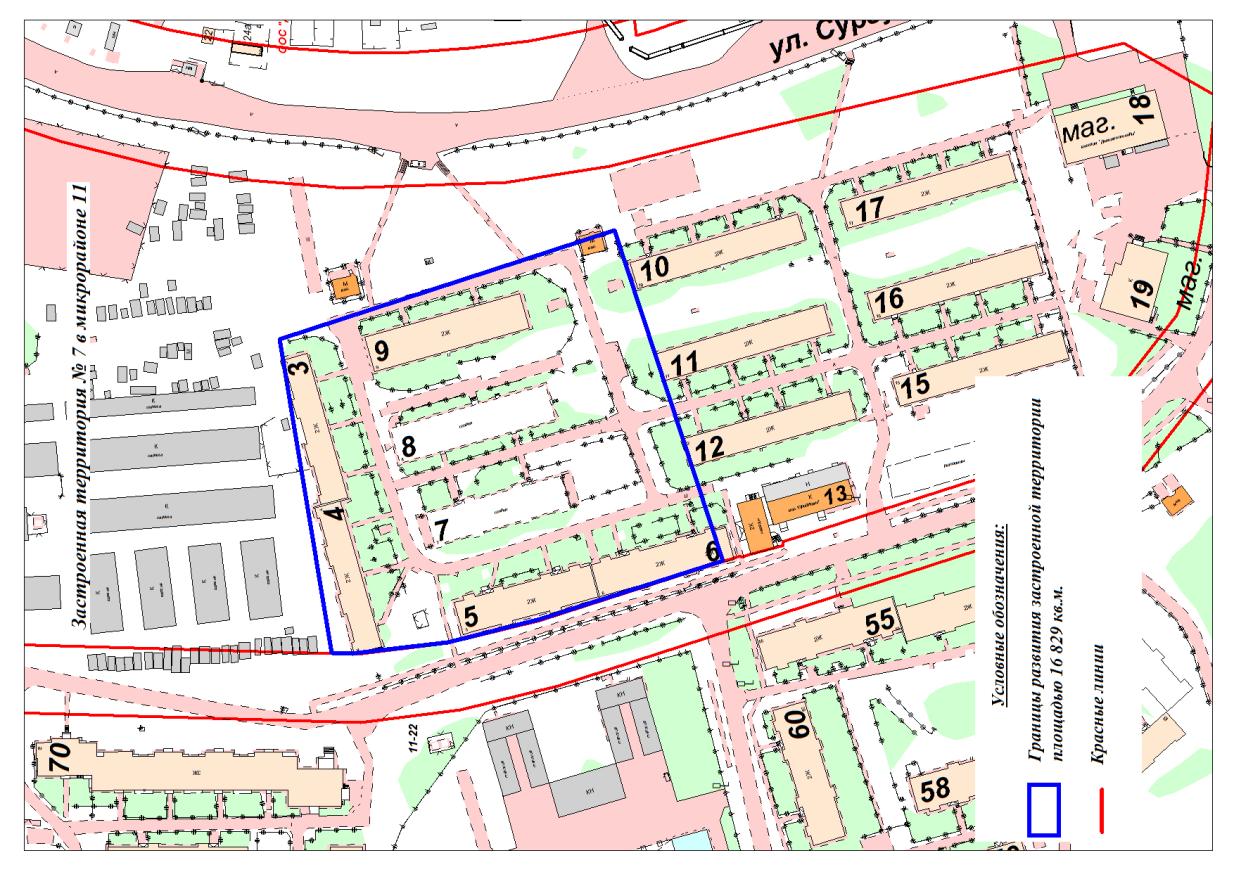 №п/пНаименование мероприятияОтветственные исполнителиСрок исполнения 12341Определение границ развития территории и направление их в департамент имущественных и земельных отношений администрации городаДиректор департамента градостроительства администрации города А.В.Байгушкин18.06.2015(выполнено)2Проведение работ по признанию аварийными и подлежащими сносу многоквартирных жилых домов Директор департамента жилищно-коммунального хозяйства администрации города С.Е.Сериков 13.11.2014(выполнено)3Подготовка постановления администрации города Нефтеюганска «О развитии застроенной территории»Директор департамента градостроительства администрации города А.В.Байгушкин13.07.2015 (выполнено)4Направление материала для опубликования в газете «Здравствуйте, нефтеюганцы!» и размещения на официальном сайте органов местного самоуправления в сети ИнтернетДиректор департамента по делам администрации С.И.Нечаева31.07.2015(выполнено)5Извещение жителей жилых домов, признанных аварийными (вручение требований о сносе или реконструкции аварийного жилого дома)Директор департамента жилищно-коммунального хозяйства администрации города С.Е.Сериков19.05.2015 (выполнено)6Направление информации в департамент имущественных и земельных отношений администрации города для подготовки документации, необходимой для проведения аукциона на право заключения договора о развитии застроенной территорииДиректор департамента градостроительства администрации города А.В.Байгушкин07.12.2015 12347Подготовка отчета об оценке рыночной стоимости Директор департамента имущественных и земельных отношений администрации города В.Н.Абрагимова07.12.20158Подготовка приказа департамента имущественных и земельных отношений администрации города о проведении и определении существенных условий аукциона Директор департамента имущественных и земельных отношений администрации города В.Н.Абрагимова10.12.20159Опубликование информационного сообщения о проведении аукциона по продаже права на заключение договора о развитии застроенной территорииДиректор департамента имущественных и земельных отношений администрации города В.Н.Абрагимова18.12.201510Прием заявок для участия в аукционе по продаже права на заключение договора о развитии застроенной территорииДиректор департамента имущественных и земельных отношений администрации города В.Н.Абрагимова18.12.2015-18.01.201611Подведение итогов приема заявок для участия в аукционе по продаже права на заключение договора о развитии застроенной территорииДиректор департамента имущественных и земельных отношений администрации города В.Н.Абрагимова19.01.201612Проведение аукциона по продаже права на заключение договора аренды земельного участкаДиректор департамента имущественных и земельных отношений администрации города В.Н.Абрагимова22.01.201613Заключение договора о развитии застроенной территорииДиректор департамента имущественных и земельных отношений администрации города В.Н.АбрагимоваВ течение 10 дней после подписания протокола о результатах аукциона№ п/пНаименование мероприятияОтветственные исполнителиСрок исполнения 12341Определение границ развития территории и направление их в департамент имущественных и земельных отношенийДиректор департамента градостроительства администрации города А.В.Байгушкин02.10.2014 (выполнено)2Проведение работ по признанию аварийными и подлежащими сносу многоквартирных жилых домов Директор департамента жилищно-коммунального хозяйства администрации города С.Е.Сериков12.09.2014 (выполнено)3Подготовка постановления администрации города Нефтеюганска «О развитии застроенной территории»Директор департамента градостроительства администрации города А.В.Байгушкин07.11.2014 (выполнено)4Направление материала для опубликования в газете «Здравствуйте, нефтеюганцы!» и размещения на официальном сайте органов местного самоуправления в сети ИнтернетДиректор департамента по делам администрации города С.И.Нечаева14.11.2014 (выполнено)5Извещение жителей жилых домов, признанных аварийными (вручение требований о сносе или реконструкции аварийного жилого дома)Директор департамента жилищно-коммунального хозяйства администрации города С.Е.Сериков18.09.2015(выполнено)6Направление информации в департамент имущественных и земельных отношений администрации города для подготовки документации, необходимой для проведения аукциона на право заключения договора о развитии застроенной территорииДиректор департамента градостроительства администрации города А.В.Байгушкин16.03.2015 (выполнено)12347Подготовка отчета об оценке рыночной стоимости Директор департамента имущественных и земельных отношений администрации города В.Н.Абрагимова11.04.20168Подготовка приказа департамента имущественных и земельных отношений администрации города о проведении и определении существенных условий аукциона Директор департамента имущественных и земельных отношений администрации города В.Н.Абрагимова14.04.20169Опубликование информационного сообщения о проведении аукциона по продаже права на заключение договора о развитии застроенной территорииДиректор департамента имущественных и земельных отношений администрации города В.Н.Абрагимова22.04.201610Прием заявок для участия в аукционе по продаже права на заключение договора о развитии застроенной территорииДиректор департамента имущественных и земельных отношений администрации города В.Н.Абрагимова22.04.2016-23.05.201611Подведение итогов приема заявок для участия в аукционе по продаже права на заключение договора о развитии застроенной территорииДиректор департамента имущественных и земельных отношений администрации города В.Н.Абрагимова24.05.201612Проведение аукциона по продаже права на заключение договора аренды земельного участкаДиректор департамента имущественных и земельных отношений администрации города В.Н.Абрагимова27.05..201613Заключение договора о развитии застроенной территорииДиректор департамента имущественных и земельных отношений администрации города В.Н.АбрагимоваНе ранее 10 дней после подписания протокола о результатах аукциона№ п/пНаименование мероприятияОтветственные исполнителиСрок исполнения 12341Определение границ развития территории и направление их в департамент имущественных и земельных отношенийДиректор департамента градостроительства администрации города А.В.Байгушкин20.11.2014 (выполнено)2Проведение работ по признанию аварийными и подлежащими сносу многоквартирных жилых домов Директор департамента жилищно-коммунального хозяйства администрации города С.Е.Сериков12.09.2014(выполнено)       3Подготовка постановления администрации города Нефтеюганска «О развитии застроенной территории»Директор департамента градостроительства администрации города А.В.Байгушкин26.01.2015(выполнено)4Направление материала для опубликования в газете «Здравствуйте, нефтеюганцы!» и размещения на официальном сайте органов местного самоуправления в сети ИнтернетДиректор департамента по делам администрации города  С.И.Нечаева31.01.2015(выполнено)5Извещение жителей жилых домов, признанных аварийными (вручение требований о сносе или реконструкции аварийного жилого дома)Директор департамента жилищно-коммунального хозяйства администрации города С.Е.Сериков21.08.2015 (выполнено)6Направление информации в департамент имущественных и земельных отношений администрации города для подготовки документации, необходимой для проведения аукциона на право заключения договора о развитии застроенной территорииДиректор департамента градостроительства администрации города А.В.Байгушкин16.03.2015(выполнено)12347Подготовка отчета об оценке рыночной стоимости Директор департамента имущественных и земельных отношений администрации города В.Н.Абрагимова11.04.20168Подготовка приказа департамента имущественных и земельных отношений администрации города о проведении и определении существенных условий аукциона Директор департамента имущественных и земельных отношений администрации города В.Н.Абрагимова14.04.20169Опубликование информационного сообщения о проведении аукциона по продаже права на заключение договора о развитии застроенной территорииДиректор департамента имущественных и земельных отношений администрации города В.Н.Абрагимова22.04.201610Прием заявок для участия в аукционе по продаже права на заключение договора о развитии застроенной территорииДиректор департамента имущественных и земельных отношений администрации города В.Н.Абрагимова22.04.2016-23.05.201611Подведение итогов приема заявок для участия в аукционе по продаже права на заключение договора о развитии застроенной территорииДиректор департамента имущественных и земельных отношений администрации города В.Н.Абрагимова24.05.201612Проведение аукциона по продаже права на заключение договора аренды земельного участкаДиректор департамента имущественных и земельных отношений администрации города В.Н.Абрагимова27.05.201613Заключение договора о развитии застроенной территорииДиректор департамента имущественных и земельных отношений администрации города В.Н.АбрагимоваНе ранее 10 дней после подписания протокола о результатах аукциона№ п/пНаименование мероприятияОтветственные исполнителиСрок исполнения 12341Определение границ развития территории и направление их в департамент имущественных и земельных отношенийДиректор департамента градостроительства администрации города А.В.Байгушкин20.11.2014(выполнено)2Проведение работ по признанию аварийными и подлежащими сносу многоквартирных жилых домов Директор департамента жилищно-коммунального хозяйства администрации города С.Е.Сериков13.11.2014(выполнено)3Подготовка постановления администрации города Нефтеюганска «О развитии застроенной территории»Директор департамента градостроительства администрации города А.В.Байгушкин28.01.2015(выполнено)4Направление материала для опубликования в газете «Здравствуйте, нефтеюганцы!» и размещения на официальном сайте органов местного самоуправления в сети ИнтернетДиректор департамента по делам администрации города С.И.Нечаева06.02.2015(выполнено)5Извещение жителей жилых домов, признанных аварийнымиДиректор департамента жилищно-коммунального хозяйства администрации города С.Е.Сериков18.09.2015 (выполнено)6Направление информации в департамент имущественных и земельных отношений администрации города для подготовки документации, необходимой для проведения аукциона на право заключения договора о развитии застроенной территорииДиректор департамента градостроительства администрации города А.В.Байгушкин16.03.2015(выполнено)12347Подготовка отчета об оценке рыночной стоимостиДиректор департамента имущественных и земельных отношений администрации города В.Н.Абрагимова11.04.20168Подготовка приказа департамента имущественных и земельных отношений администрации города о проведении и определении существенных условий аукционаДиректор департамента имущественных и земельных отношений администрации города В.Н.Абрагимова14.04.20169Опубликование информационного сообщения о проведении аукциона по продаже права на заключение договора о развитии застроенной территорииДиректор департамента имущественных и земельных отношений администрации города В.Н.Абрагимова22.04.201610Прием заявок для участия в аукционе по продаже права на заключение договора о развитии застроенной территорииДиректор департамента имущественных и земельных отношений администрации города В.Н.Абрагимова22.04.2016-23.05.201611Подведение итогов приема заявок для участия в аукционе по продаже права на заключение договора о развитии застроенной территорииДиректор департамента имущественных и земельных отношений администрации города В.Н.Абрагимова24.05.201612Проведение аукциона по продаже права на заключение договора аренды земельного участкаДиректор департамента имущественных и земельных отношений администрации города В.Н.Абрагимова27.05.201613Заключение договора о развитии застроенной территорииДиректор департамента имущественных и земельных отношений администрации города В.Н.АбрагимоваНе ранее 10 дней после подписания протокола о результатах аукциона№ п/пНаименование мероприятияОтветственные исполнителиСрок исполнения 12341Определение границ развития территории и направление их в департамент имущественных и земельных отношений администрации городаДиректор департамента градостроительства администрации города А.В.Байгушкин20.11.2014(выполнено)2Проведение работ по признанию аварийными и подлежащими сносу многоквартирных жилых домов Директор департамента жилищно-коммунального хозяйства администрации города С.Е.Сериков13.11.2014(выполнено)3Подготовка постановления администрации города Нефтеюганска «О развитии застроенной территории»Директор департамента градостроительства администрации города А.В.Байгушкин28.01.2015 (выполнено)4Направление материала для опубликования в газете «Здравствуйте, нефтеюганцы!» и размещения на официальном сайте органов местного самоуправления в сети ИнтернетДиректор департамента по делам администрации города С.И.Нечаева06.02.2015(выполнено)5Извещение жителей жилых домов, признанных аварийнымиДиректор департамента жилищно-коммунального хозяйства администрации города С.Е.Сериков10.10.2015 (выполнено)6Направление информации в департамент имущественных и земельных отношений администрации города для подготовки документации, необходимой для проведения аукциона на право заключения договора о развитии застроенной территорииДиректор департамента градостроительства администрации города А.В.Байгушкин16.03.2015(выполнено)12347Подготовка отчета об оценке рыночной стоимостиДиректор департамента имущественных и земельных отношений администрации города В.Н.Абрагимова11.04.20168Подготовка приказа департамента имущественных и земельных отношений администрации города о проведении и определении существенных условий аукционаДиректор департамента имущественных и земельных отношений администрации города В.Н.Абрагимова14.04.20169Опубликование информационного сообщения о проведении аукциона по продаже права на заключение договора о развитии застроенной территорииДиректор департамента имущественных и земельных отношений администрации города В.Н.Абрагимова22.04.201610Прием заявок для участия в аукционе по продаже права на заключение договора о развитии застроенной территорииДиректор департамента имущественных и земельных отношений администрации города В.Н.Абрагимова22.04.2016-23.05.201611Подведение итогов приема заявок для участия в аукционе по продаже права на заключение договора о развитии застроенной территорииДиректор департамента имущественных и земельных отношений администрации города В.Н.Абрагимова24.05.201612Проведение аукциона по продаже права на заключение договора аренды земельного участкаДиректор департамента имущественных и земельных отношений администрации города В.Н.Абрагимова27.05.201613Заключение договора о развитии застроенной территорииДиректор департамента имущественных и земельных отношений администрации города В.Н.АбрагимоваНе ранее 10 дней после подписания протокола о результатах аукциона